Martin Audio Return Material Authorisation (RMA) form              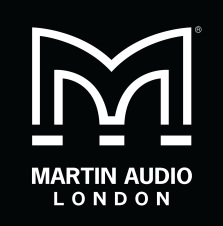 Dear CustomerPlease note that Martin Audio will only accept return goods from Martin Audio account holders. If you’re an end user/third party and you purchased your product/s from a dealer or distributor, then please direct all service/return enquiries to them.				Company Name:      Address (1st line):      Address (2nd line):      Post Code/Area Code:      Country:      Product Information:  (Please complete a separate copy of this form for each product)Please provide the invoice no relating to the purchase of the goods:      Product:      Qty:      Serial Number/s:      Return for Service/Inspection          Return for Credit                    Return for ReplacementFault Description:Please return this form and any supporting documentation and photos to your Martin Audio representative or email a copy to returns@martin-audio.comYou will receive an email in return including a RMA document with a RMA reference number. Attach the RMA document to your return shipment. Please note that a given RMA will not automatically confirm the warranty claim to be valid. The warranty status will be determined once the faulty product has been inspected by Martin Audio.Martin Audio cannot be held responsible for return goods damaged in transit and we will reject such items with your shipper.Please note: Martin Audio offers a limited warranty of 5 years for passive loudspeakers and 2 years for all other products.Please see the Martin Audio Warranty and Service Support document for further warranty information.